MEDIDAS DE IGUALDAD DE GÉNERO EN LA RECUPERACIÓN TEMPRANAEsta Hoja de orientación ofrece intervenciones, preguntas orientadoras y un ejemplo de cómo las 4 Medidas Clave de Igualdad de Género (GEM) apoyan la igualdad de género en proyectos y programas de Recuperación Temprana.  Debe leerse junto con el Resumen GAM.  El IASC GAM identifica y codifica proyectos basados en la extensión a la cual los elementos de programación claves se presentan consistentemente en propuestas y proyectos implementados. En la fase de diseño se evalúan cuatro pasos (GEM), y en el monitoreo se revisan doce GEM.Con frecuencia, el final de una crisis es un momento cuando están cambiando los roles de los hombres y mujeres.  Se tienen que hacer elecciones acerca de si se sostendrán los diferentes roles y responsabilidades tomados en la emergencia, y es un momento importante para garantizar que las intervenciones continuarán promoviendo la igualdad.   El Grupo de Recuperación Temprana busca garantizar que los hombres y mujeres participen plenamente y se beneficien por igual de los resultados del desarrollo. Las intervenciones de Recuperación Temprana pueden lograr que la asistencia sea sensible y justa al:Llevar a cabo un análisis de la situación de las necesidades y oportunidades para mujeres/niñas, hombres/niños en grupos de edad apropiados.Abordar las diferencias relacionadas con el género y la edad en el diseño de medidas de recuperación económica como servicios financieros y empleo de emergencia.Apoyar la planificación del gobierno local para abordar las desigualdades socioeconómicas basadas en el género que obstaculizan la recuperación equitativa.Facilitar la misma libertad de expresión significativa y equitativa por parte de mujeres y hombres en decisiones del proyecto y estructuras de gobernanza de la comunidad más amplias.Monitorear el empoderamiento y autosuficiencia de las mujeres en los resultados del proyecto, así como los niveles de satisfacción de mujeres y hombres.Monitorear los efectos negativos posibles de cambios en las relaciones de poderPREGUNTAS PARA INSPIRAR LA ACCIÓNAnálisis de género	¿Cómo afecta la crisis a mujeres, hombres, niñas y niños para acceder a mercados, 	capacitación vocacional, trabajo remunerado y participación en la gobernanza local? ¿Cuál 	es su distinta capacidad para recuperarse de la crisis? ¿Qué capital económico, financiero 	y humano diferente tienen para ayudarles a sobrevivir? ¿Quién tiene más posibilidades 	de hacer trabajo doméstico y de prestación de cuidados no remunerado?  ¿Cuál es la 	carga laboral relativa y cómo esto afecta la capacidad de generar ingresos de un 	individuo? ¿Las leyes laborales, de propiedad y herencia y las costumbres y leyes dan a 	las mujeres y hombres derechos equitativos? ¿Cuál es el compromiso y capacidad del 	gobierno para promover la igualdad de género?Datos desglosados por sexo y edad (SADD)¿Cuáles son las tasas relativas de trabajo remunerado y participación en la gobernanza local? ¿Cómo varían las tasas de acceso al proyecto a través de diferentes grupos afectados?		Buena focalización	¿Deben las intervenciones ser para todos o los esfuerzos deben ser focalizados? ¿Cómo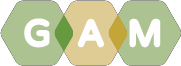 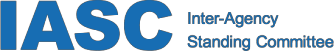 el género y la edad afectan la capacidad de las personas en necesidad para acceder al proyecto? ¿Ciertos grupos encuentran más dificultades que otros para tener acceso a efectivo por trabajo o servicios financieros debido a discriminación social o problemas de movilidad (por ejemplo, mujeres, jóvenes, gays, lesbianas, personas mayores, o personas con problemas de movilidad)?Actividades personalizadas	¿Qué aspectos de iniciativas laborales deben ser diferentes sobre la base del análisis degénero? ¿Qué diferencias deben tomarse en cuenta en los esquemas de microcrédito? ¿En la promoción de la participación equitativa en el gobierno local? ¿En el diseño y entrega de iniciativas laborales?Protección de riesgos contra la GBV	¿Qué pasos se toman para reducir la posibilidad de que ocurra violencia y 		explotación sexuales en espacios privados y públicos? ¿Hay una ruta de remisión?Coordinación	¿El proyecto se ajusta al plan de respuesta del grupo y correlaciona las acciones con otrosgrupos? ¿La agencia comparte análisis de género y tendencias de acceso?Influencia en el proyecto	¿Se consulta por igual a hombres y mujeres en diferentes grupos de edad acerca del 	diseño, implementación y revisión del proyecto? ¿El proyecto apoyará la participación 	activa y equitativa de organizaciones de mujeres, sociedad LGBTI y grupos de jóvenes 	(mixtos) en esfuerzos de recuperación temprana como discusiones sobre la paz y la 	reconciliación?Retroalimentación	¿Existen procesos de retroalimentación para personas afectadas? ¿Se pueden presentar denuncias de forma segura, y se responden?Transparencia	¿Se les da a todos información acerca de los proyectos y procesos de comunicación? ¿Secambia la información para asegurarse de que todos obtengan el mensaje correcto?Beneficios	¿Se desglosan las metas e indicadores por sexo y edad? ¿Las mujeres y hombres tienen acceso justo a capacitación vocacional y programas de mercado? ¿Las mujeres y hombres participan de manera justa en la gobernanza local?Satisfacción	¿Se les pregunta a hombres y mujeres, niñas y niños en grupos de edad apropiada sobre su satisfacción con el proyecto y la manera en que se prestan los servicios? ¿Están satisfechos por igual?Problemas del proyecto	¿Las personas afectadas identifican el acceso o consecuencias negativas del proyecto? 	¿Difieren estos dependiendo del género y la edad? ¿Hablan las mujeres con mujeres y los 	hombres con hombres? ¿Tiene el proyecto planes para mejorar?¿INTEGRACIÓN DE GÉNERO O UNA ACCIÓN DIRIGIDA?Algunas intervenciones de Recuperación Temprana pueden dirigir las acciones para abordar vulnerabilidades o discriminación específicas que resulten de normas o expectativas de género: estas son "acciones dirigidas" (T). Por ejemplo, un proyecto puede dedicar recursos a intervenciones específicas que empoderen a mujeres y niñas con el fin de reducir su vulnerabilidad, desarrollar autoestima y liderazgo, brindarles acceso a recursos, proteger sus derechos humanos y permitirles que se beneficien y participen por igual en sociedad.Sin embargo, la mayoría de intervenciones humanitarias tendrán como objetivo asistir a todas las personas en necesidad a la vez que adaptan las actividades para abordar los roles y prioridades de mujeres y hombres (o niños y niñas) en diferentes grupos de edad: integración de género (M). Un ejemplo podría ser la iniciativa de revitalización de una pequeña empresa tanto para propietarios de negocios hombres como mujeres, que tome en cuenta y aborde las diferentes inquietudes y necesidades de desarrollo de capacidades tanto de mujeres como de hombresEJEMPLO DE BUENA PROGRAMACIÓN DE IGUALDAD DE GÉNERO EN RECUPERACIÓN TEMPRANA(Código 3(T) de GAM  – ¿puede averiguar por qué? Consulte el Resumen GAM)GEM D clave: Actividades personalizadas ¿Cómo abordó el proyecto el análisis de género?GEM J clave: Beneficios ¿Qué beneficios sí ganan los grupos afectados en este ejemplo?La ONG de Desarrollo de las Mujeres Brindará capacitación en pequeños negocios, destrezas de vida, apicultura, procesamiento de alimentos o productos lácteos a 1.400 mujeresBrindará insumos agrícolas a asociaciones agrícolas de mujeresConstruirá un centro de múltiple propósito (para redes de protección de mujeres, sensibilización, consejo legal) atendido con trabajadoras sociales y asistencia jurídicaEstablecerá 4 redes de protección de mujeres con herramientas de protección y capacitaciónRehabilitará 10 centros de salud*Dará clases remediales a 600 mujeres y niños.La ONG recolectará números de:Miembros de la comunidad que se benefician del desarrollo de destrezas desglosados por géneroRedes activadas de protección de mujeresMujeres apoyadas por actividades de generación de ingresosPersonas (mujeres, niñas, hombres, niños) contactadas por mensaje de educación en saludPersonas (mujeres, niñas, hombres, niños) que tienen acceso a servicios de PHC integradosGEM  G clave: Influencia en los proyectosCómo las mujeres, niñas, niños y hombres en diferentes grupos de edad se involucraron en decisiones en este ejemplo:A grupos de enfoque de mujeres se les preguntó acerca de sus problemas y sus ideas para mejorar sus vidas. La ONG planificó un proyecto basado en estos insumos e insumos de la comunidad. Los Comités de Mujeres continuarán asesorando a la ONG sobre el progreso constante.El uso de Medidas de Igualdad de Género en proyectos o programas de grupo lleva a una programación de mejor calidad, sensible a asuntos de género y edad.¿YA ESTÁ LISTO?   Aplique el Marcador de género con edad del IASC a su propuesta o proyecto.¿RECURSOS?	Consulte iascgenderwithagemarker.com